ПОРТФОЛИО ПРЕПОДАВАТЕЛЯСергазина Айгуль ОрынбасаровнаОсновные сведенияОбразованиеОпыт научно-педагогической работыОбщий стаж научно-педагогической работы 21 летПреподаваемые дисциплиныМетодическая работа(за последние 3 года)ДиссертацииОбласть научных интересовНаучно-исследовательская деятельность(за последние 3 года)Научные проектыПовышение квалификации(запоследние 3 года)Награды, грамоты, благодарностиДата рождения25.01.1965 год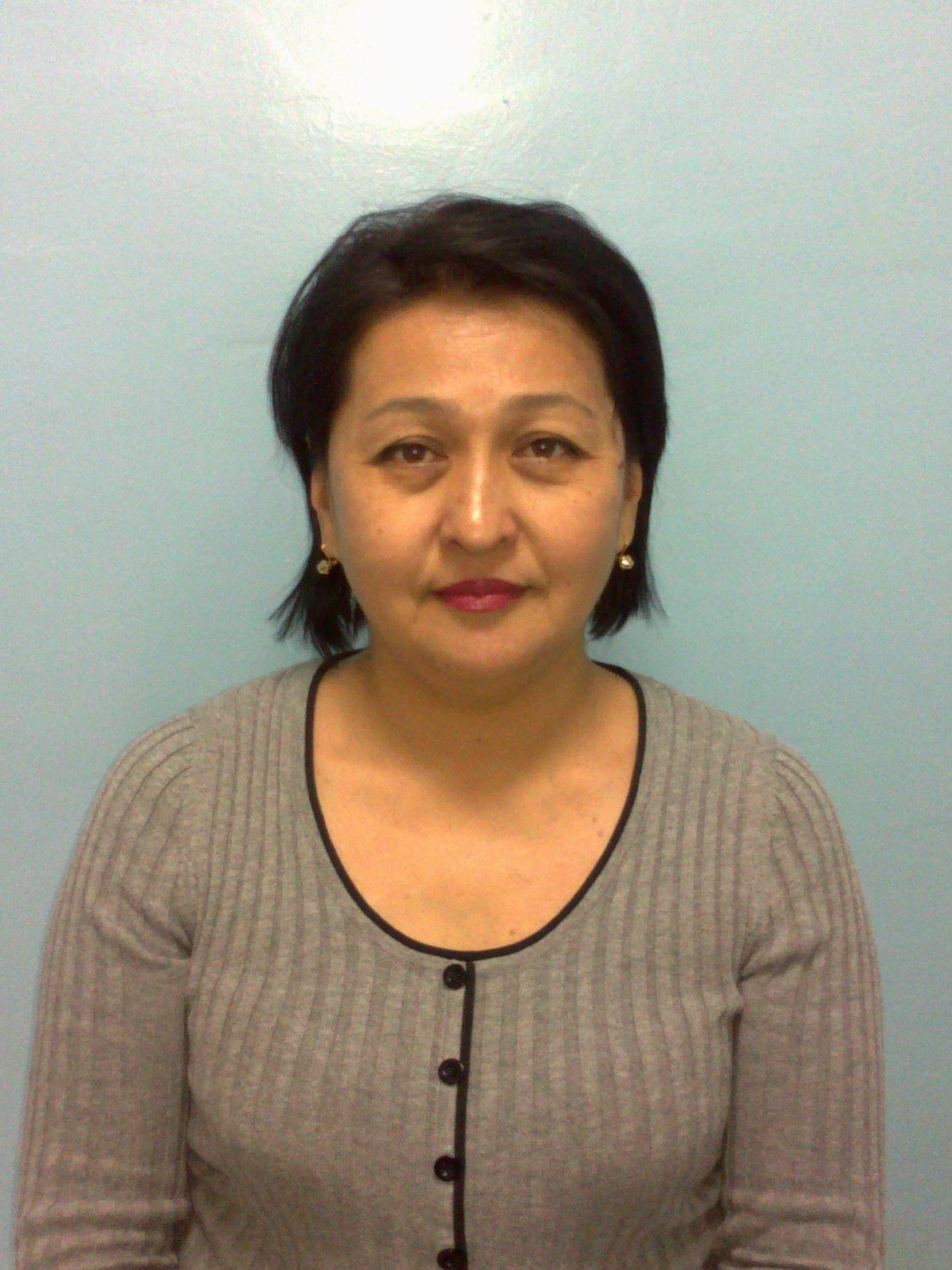 должностьИ.о.доцента кафедрыТерапевтических дисциплинУченая степень-Кандидат медицинских наукУченое звание-и.о.доцента№п/пГодокончанияОфициальноеназваниеучебногозаведенияСпециальность/направлениеКвалификация2.11988Семипалатинский государственный медицинский институт«Лечебное дело»Врач-терапевт№ п/пПериод работы (годы)Официальное название организации, структурное подразделениеДолжность3.1С 1997 по н/вАО «Южно-Казахстанская медицинская академия»И.о.доцентаНаименованиеПульмонологияФтизиатрия №п/пНаименованиеРезультат5.1Модульная образовательная программа «Общая врачебная практика»На утверждение5.2Модульная учебная программа для резидентов по специальности – «Педиатрия»       Детская фтизиатрия5.3Рабочая учебная программа и рабочий учебный план на ФНПР1.«Актуальные проблемы  во фтизиатрии» 2. Фтизиатриядағы өзекті мәселелер»3. Дифференциальная  диагностика  туберкулеза     органов дыхания                       4. Тыныс алу ағзалары туберкулезінің  дифференциальды  диагностикасы  5. «Сестринское дело во фтизиатрии»6. «Фтизиатриядағы мейірбике ісі»5.4Подготовка учебников,учебных пособий, учебно- методических пособий-5.5Разработка кейса для PBL-Саркоидоз5.6Подготовка презентационногоЛекционного материалаПроблема туберкулеза в мире. Эпидемиология туберкулеза.Алгоритм обследования при подозрении на туберкулез Туберкулез среди детей и подростков. Лучевая диагностика туберкулеза. Профилактика туберкулеза среди детей и подростков.Лечение  туберкулеза.№п/пНазвание (ученая степень, специальность, тема)Место, год защиты6.1Кандидат медицинских наукШифр 140025 – «Клиническая фармакология»Тема: «Иммунокоррегирующая и антиоксидантная фармакотерапия хронического обструктивного бронхита»Г.Караганда, КарГМУ, 2005Ключевые слова, характеризующие область научных интересовХОБЛ, бронхиальная астма, глюкокортикоиды, лейкотриены, поллютанты№ п/пНазвание проекта, гранта, контрактаГодСтатусучастникапроекта8.1---Публикационна яактивностьПубликационна яактивностьПубликационна яактивностьПубликационна яактивностьПубликационна яактивностьПубликационна яактивностьПубликационна яактивностьПубликационна яактивностьПубликационна яактивностьПубликационна яактивностьПубликационна яактивностьПубликационна яактивностьПубликационна яактивность№п/п№п/пНаименование, местоизданияНаименование, местоизданияНаименование, местоизданияНаименование, местоизданияНаименование, местоизданияГодПеч.листПеч.лист8.58.5Монографии:в изданиях, индексируемых российским индексом научного цитирования с аффилиацией с Академиейс грифомфилиала,АкадемииМонографии:в изданиях, индексируемых российским индексом научного цитирования с аффилиацией с Академиейс грифомфилиала,АкадемииМонографии:в изданиях, индексируемых российским индексом научного цитирования с аффилиацией с Академиейс грифомфилиала,Академии--------8.68.6Публикации	в	изданиях,индексируемыхWebofscience или Scopus с аффилиацией АкадемииПубликации	в	изданиях,индексируемыхWebofscience или Scopus с аффилиацией АкадемииПубликации	в	изданиях,индексируемыхWebofscience или Scopus с аффилиацией Академии1.Efficacy of Albendazo|e in treatment of Hymenolepiasis“Life Science Journal” (ISSN: 1097-8135), входящим  в международные информационные ресурсы ISI Web of Knowledge (Thomson Reuters, ) 2015 – Vol. 11(4s). P.305-3072.Candidiasis in parturients and newborn infants“Life Science Journal” (ISSN: 1097-8135), входящим  в международные информационные ресурсы ISI Web of Knowledge (Thomson Reuters, USA)2015 – Vol. 11(4s). P.308-3101.Efficacy of Albendazo|e in treatment of Hymenolepiasis“Life Science Journal” (ISSN: 1097-8135), входящим  в международные информационные ресурсы ISI Web of Knowledge (Thomson Reuters, ) 2015 – Vol. 11(4s). P.305-3072.Candidiasis in parturients and newborn infants“Life Science Journal” (ISSN: 1097-8135), входящим  в международные информационные ресурсы ISI Web of Knowledge (Thomson Reuters, USA)2015 – Vol. 11(4s). P.308-3101.Efficacy of Albendazo|e in treatment of Hymenolepiasis“Life Science Journal” (ISSN: 1097-8135), входящим  в международные информационные ресурсы ISI Web of Knowledge (Thomson Reuters, ) 2015 – Vol. 11(4s). P.305-3072.Candidiasis in parturients and newborn infants“Life Science Journal” (ISSN: 1097-8135), входящим  в международные информационные ресурсы ISI Web of Knowledge (Thomson Reuters, USA)2015 – Vol. 11(4s). P.308-3101.Efficacy of Albendazo|e in treatment of Hymenolepiasis“Life Science Journal” (ISSN: 1097-8135), входящим  в международные информационные ресурсы ISI Web of Knowledge (Thomson Reuters, ) 2015 – Vol. 11(4s). P.305-3072.Candidiasis in parturients and newborn infants“Life Science Journal” (ISSN: 1097-8135), входящим  в международные информационные ресурсы ISI Web of Knowledge (Thomson Reuters, USA)2015 – Vol. 11(4s). P.308-3101.Efficacy of Albendazo|e in treatment of Hymenolepiasis“Life Science Journal” (ISSN: 1097-8135), входящим  в международные информационные ресурсы ISI Web of Knowledge (Thomson Reuters, ) 2015 – Vol. 11(4s). P.305-3072.Candidiasis in parturients and newborn infants“Life Science Journal” (ISSN: 1097-8135), входящим  в международные информационные ресурсы ISI Web of Knowledge (Thomson Reuters, USA)2015 – Vol. 11(4s). P.308-310-201520150,30,30,30,38.78.7Публикации	в		изданиях, включенных в перечень ВАК Минобрнауки		России)	с аффилиациейАкадемииПубликации	в		изданиях, включенных в перечень ВАК Минобрнауки		России)	с аффилиациейАкадемииПубликации	в		изданиях, включенных в перечень ВАК Минобрнауки		России)	с аффилиациейАкадемии--------8.88.8Публикации	в		изданиях, индексируемых		Российским индексом научного цитирования с аффилиациейАкадемииПубликации	в		изданиях, индексируемых		Российским индексом научного цитирования с аффилиациейАкадемииПубликации	в		изданиях, индексируемых		Российским индексом научного цитирования с аффилиациейАкадемии--------8.98.9Публикации в других изданияхПубликации в других изданияхПубликации в других изданияхКлиническая характеристика впервые выявленного туберкулеза у детей, «Вестник ЮКГФА», 2015г.Тиотропиум в лечении бронхообструктивного синдрома при туберкулезе легких Вестник ЮКГФА №3 (72), 2015 С 98-101Особенности сочетанного течения туберкулеза легких и сахарного  диабета Вестник ЮКГФА, №3 (72), 2015 С 101-105Эффективность диаскинтеста в раннем выявлении  туберкулезной  инфекции у детей и подростков. Вестник ЮКГФА     №3 (72), 2015 С 105- 108Клинико- эпидемиологическая характеристика туберкулеза легких у ВИЧ- инфицированных, II Международная научно-практическая конференция «Перспективы развития современной науки»в г. Пусан (Ю. Корея) 19-21 апреля .Хронические неспецифические заболевания легких и Туберкулез, II Международная научно-практическая конференция «Перспективы развития современной науки»в г. Пусан (Ю. Корея) 19-21 апреля .Клиническая характеристика впервые выявленного туберкулеза у детей, «Вестник ЮКГФА», 2015г.Тиотропиум в лечении бронхообструктивного синдрома при туберкулезе легких Вестник ЮКГФА №3 (72), 2015 С 98-101Особенности сочетанного течения туберкулеза легких и сахарного  диабета Вестник ЮКГФА, №3 (72), 2015 С 101-105Эффективность диаскинтеста в раннем выявлении  туберкулезной  инфекции у детей и подростков. Вестник ЮКГФА     №3 (72), 2015 С 105- 108Клинико- эпидемиологическая характеристика туберкулеза легких у ВИЧ- инфицированных, II Международная научно-практическая конференция «Перспективы развития современной науки»в г. Пусан (Ю. Корея) 19-21 апреля .Хронические неспецифические заболевания легких и Туберкулез, II Международная научно-практическая конференция «Перспективы развития современной науки»в г. Пусан (Ю. Корея) 19-21 апреля .Клиническая характеристика впервые выявленного туберкулеза у детей, «Вестник ЮКГФА», 2015г.Тиотропиум в лечении бронхообструктивного синдрома при туберкулезе легких Вестник ЮКГФА №3 (72), 2015 С 98-101Особенности сочетанного течения туберкулеза легких и сахарного  диабета Вестник ЮКГФА, №3 (72), 2015 С 101-105Эффективность диаскинтеста в раннем выявлении  туберкулезной  инфекции у детей и подростков. Вестник ЮКГФА     №3 (72), 2015 С 105- 108Клинико- эпидемиологическая характеристика туберкулеза легких у ВИЧ- инфицированных, II Международная научно-практическая конференция «Перспективы развития современной науки»в г. Пусан (Ю. Корея) 19-21 апреля .Хронические неспецифические заболевания легких и Туберкулез, II Международная научно-практическая конференция «Перспективы развития современной науки»в г. Пусан (Ю. Корея) 19-21 апреля .Клиническая характеристика впервые выявленного туберкулеза у детей, «Вестник ЮКГФА», 2015г.Тиотропиум в лечении бронхообструктивного синдрома при туберкулезе легких Вестник ЮКГФА №3 (72), 2015 С 98-101Особенности сочетанного течения туберкулеза легких и сахарного  диабета Вестник ЮКГФА, №3 (72), 2015 С 101-105Эффективность диаскинтеста в раннем выявлении  туберкулезной  инфекции у детей и подростков. Вестник ЮКГФА     №3 (72), 2015 С 105- 108Клинико- эпидемиологическая характеристика туберкулеза легких у ВИЧ- инфицированных, II Международная научно-практическая конференция «Перспективы развития современной науки»в г. Пусан (Ю. Корея) 19-21 апреля .Хронические неспецифические заболевания легких и Туберкулез, II Международная научно-практическая конференция «Перспективы развития современной науки»в г. Пусан (Ю. Корея) 19-21 апреля .Клиническая характеристика впервые выявленного туберкулеза у детей, «Вестник ЮКГФА», 2015г.Тиотропиум в лечении бронхообструктивного синдрома при туберкулезе легких Вестник ЮКГФА №3 (72), 2015 С 98-101Особенности сочетанного течения туберкулеза легких и сахарного  диабета Вестник ЮКГФА, №3 (72), 2015 С 101-105Эффективность диаскинтеста в раннем выявлении  туберкулезной  инфекции у детей и подростков. Вестник ЮКГФА     №3 (72), 2015 С 105- 108Клинико- эпидемиологическая характеристика туберкулеза легких у ВИЧ- инфицированных, II Международная научно-практическая конференция «Перспективы развития современной науки»в г. Пусан (Ю. Корея) 19-21 апреля .Хронические неспецифические заболевания легких и Туберкулез, II Международная научно-практическая конференция «Перспективы развития современной науки»в г. Пусан (Ю. Корея) 19-21 апреля .2015201520152015201720170,20,40,50,40,20,20,20,40,50,40,20,2Участие в научно-исследовательской и (или) творческой работе обучающихсяУчастие в научно-исследовательской и (или) творческой работе обучающихсяУчастие в научно-исследовательской и (или) творческой работе обучающихсяУчастие в научно-исследовательской и (или) творческой работе обучающихсяУчастие в научно-исследовательской и (или) творческой работе обучающихсяУчастие в научно-исследовательской и (или) творческой работе обучающихсяУчастие в научно-исследовательской и (или) творческой работе обучающихсяУчастие в научно-исследовательской и (или) творческой работе обучающихсяУчастие в научно-исследовательской и (или) творческой работе обучающихсяУчастие в научно-исследовательской и (или) творческой работе обучающихсяУчастие в научно-исследовательской и (или) творческой работе обучающихсяУчастие в научно-исследовательской и (или) творческой работе обучающихся№п/пНаименованиеНаименованиеНазвание работ,авторНазвание работ,авторНазвание работ,авторМесто, времяпроведенияМесто, времяпроведенияРезультатРезультатРезультатРезультат8.10Руководствоработами, представленнымиобучающимися:намеждународныеи (или)всероссийскиеконкурсы, конференции;другиеконференции- круглыестолы, заседаниядискуссионногоклубаРуководствоработами, представленнымиобучающимися:намеждународныеи (или)всероссийскиеконкурсы, конференции;другиеконференции- круглыестолы, заседаниядискуссионногоклуба------8.11РуководствостуденческиминаучнымикружкамиРуководствостуденческиминаучнымикружками Эффективность диаскинтеста в раннем выявлении  туберкулезной  инфекции у детей и подростков. Вестник ЮКГФА     №3 (72), 2015 С 105- 108, автор -  Сергазина А.О., Резиденты педиатры:Ирисметова.Ф.Б Ахметова Г.Ш  Эффективность диаскинтеста в раннем выявлении  туберкулезной  инфекции у детей и подростков. Вестник ЮКГФА     №3 (72), 2015 С 105- 108, автор -  Сергазина А.О., Резиденты педиатры:Ирисметова.Ф.Б Ахметова Г.Ш  Эффективность диаскинтеста в раннем выявлении  туберкулезной  инфекции у детей и подростков. Вестник ЮКГФА     №3 (72), 2015 С 105- 108, автор -  Сергазина А.О., Резиденты педиатры:Ирисметова.Ф.Б Ахметова Г.Ш г.Шымкент, ЮКГФА, студенческая конференцияг.Шымкент, ЮКГФА, студенческая конференция----Публичное представление результатов научно-исследовательской деятельностиПубличное представление результатов научно-исследовательской деятельностиПубличное представление результатов научно-исследовательской деятельностиПубличное представление результатов научно-исследовательской деятельностиПубличное представление результатов научно-исследовательской деятельностиПубличное представление результатов научно-исследовательской деятельностиПубличное представление результатов научно-исследовательской деятельностиПубличное представление результатов научно-исследовательской деятельностиПубличное представление результатов научно-исследовательской деятельностиПубличное представление результатов научно-исследовательской деятельностиПубличное представление результатов научно-исследовательской деятельностиПубличное представление результатов научно-исследовательской деятельности№п/пНаименованиеНаименованиеНаименованиеМестоМестоМестоГодГодРезультатРезультатРезультат8.12Участие в международных конгрессах,	симпозиумах, конференциях с докладомУчастие в международных конгрессах,	симпозиумах, конференциях с докладомУчастие в международных конгрессах,	симпозиумах, конференциях с докладомМеждународная конференция посвященная к 90-летию противотуберкулезной службы ЮКО,Шымкент, ЮКГФА, Международная конференция посвященная к 90-летию противотуберкулезной службы ЮКО,Шымкент, ЮКГФА, Международная конференция посвященная к 90-летию противотуберкулезной службы ЮКО,Шымкент, ЮКГФА, 20152015Выступление с докладомВыступление с докладомВыступление с докладом8.13Выступления с докладом на конференциях (всероссийских, региональных, вузовских)Выступления с докладом на конференциях (всероссийских, региональных, вузовских)Выступления с докладом на конференциях (всероссийских, региональных, вузовских)--------8.14Выступления с докладом на заседаниях научного сообщества дискуссионного клуба, круглых столов, проблемных семинарахВыступления с докладом на заседаниях научного сообщества дискуссионного клуба, круглых столов, проблемных семинарахВыступления с докладом на заседаниях научного сообщества дискуссионного клуба, круглых столов, проблемных семинарахКруглый стол – ХОБЛ: Как победить болезнь?Круглый стол – ХОБЛ: Как победить болезнь?Круглый стол – ХОБЛ: Как победить болезнь?20162016выступление с докладом на врачебной конференции ШГПТДвыступление с докладом на врачебной конференции ШГПТДвыступление с докладом на врачебной конференции ШГПТД№ п/пГод прохожденияНазвание программы и объем программы в часахОфициальное название организации9.12016«Развитие коммуникативных навыков обучающихся на клинических дисциплинах в Казахстанском медицинском университете непрерывного образования» -54 ч. ,21.11-5.12.2016г.Актуальные вопросы аккредитации и постаккредитационного мониторинга деятельности аккретидованных организации здравоохранения- 54 ч. ЮКГФА, ШымкентРЦРЗ МЗСР РК9.220171. «Актуальные вопросы пульмонологии», 108ч., 07.08.2017г.2. «Актуальные вопросы аллергологии, клинической иммунологии на современном этапе»,108ч.,17.07-22.07.2017г.3. «Функциональная диагностика», 108ч.,24.07-19.08.2017г.4. Проблемно-ориентированное обучение», 05.11-11.12.2017г.-54ч.5. «Эффективный преподаватель», 12.12-21.12.2017г.-54ч.Алматы, Международный институт последипломного образованияАлматы, Международный институт последипломного образованияАлматы, Международный институт последипломного образованияЮКГФА, ШымкентЮКГФА, Шымкент№ п/пНазваниеНаименование организации выдавшей награду, грамоту, благодарностьГодприсвоения10.110.2Благодарность «За доблестный труд» ко дню Международного женского дня 8 мартаВ честь дня Республики Почетная грамота ЮКГФАЮКГФА19952016